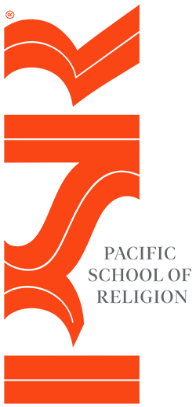 Your NameYour TitleYour pronouns (ex. they/them/theirs)p  /  xxx-xxx-xxxxe  /  xxxxxx@psr.eduw  /  www.psr.edu 1798 Scenic AvenueBerkeley, CA 94709Instagram / Facebook YouTube / LinkedIn